RAZREDNI PROJEKT „VOLIM ŽIVOTINJE“           Slušajući i gledajući događaje i vijesti postajemo svijesniji sve većeg broja okrutnosti prema životinjama. Ne briga, zapostavljanje, namjerno nanošenje ozljeda, životinjska patnja postaju svakodnevnom temom. Potaknuti takvim događajima 6.b razred pokrenio je razredni projekt pod nazivom „Volim životinje“.                 Projekt „Volim  životinje“  provodi se tjekom cijele školske godine 2016./2017.  Započeo je obilježavanjem  Međunarodnog dan životinja, 4. listopada  2016. Tada su učenici podjeljeni u skupine sa temama –divlje životinje, domaće životinje i kućni ljubimci. Zadatak svake skupine bio je istražiti svoju temu , napraviti plakat te prezentirati ostalim učenicima u školi . U skupini  koja je istraživala divlje životinje i njihov život naglasak je stavljen na važnosti ostanka divljih životinja u prirodi, savjetima što napraviti ako vidimo ozljeđenu divlju životinju, te divlje životinje koje su ugrožene u Hrvatskoj. Skupina koja je istraživala život domaćih životinja naglasila je važnost pravilnog i humanog uzgoja te redovitog veterinarskog pregleda . Skupina sa temom kućni ljubimci važnost je iskazala skrbi i brizi o kućnim ljubimcima, koje su naše obaveze ako imamo kućnog ljubimca, važnost redovitog veterinarskog pregleda.            U drugom polugodištu ugostili smo predavače koji su nam održali predavanja kroz koja smo ciljeve i ishode ovog projekta dodatno proširili. Predavanje o divljim životinjama održao je gospodin Vedran  Markić iz Javne ustanove za zaštitu prirodnih vrijednosti Vukovarsko –srijemske županije. Ugostili smo i veterinara  iz Tordinaca koji je  pričao o kućnim ljubimcima . Kroz predavanje proširili smo svoje znanje o bolestima kućnih ljubimaca, crijevnim parazitima, sterilizaciji kao jednim od metoda kontrole razmnožavanja te pravilnoj skrbi i  brizi za kuće ljubimce.                                                                                                  Mirela Redžić i  Snježana Crčić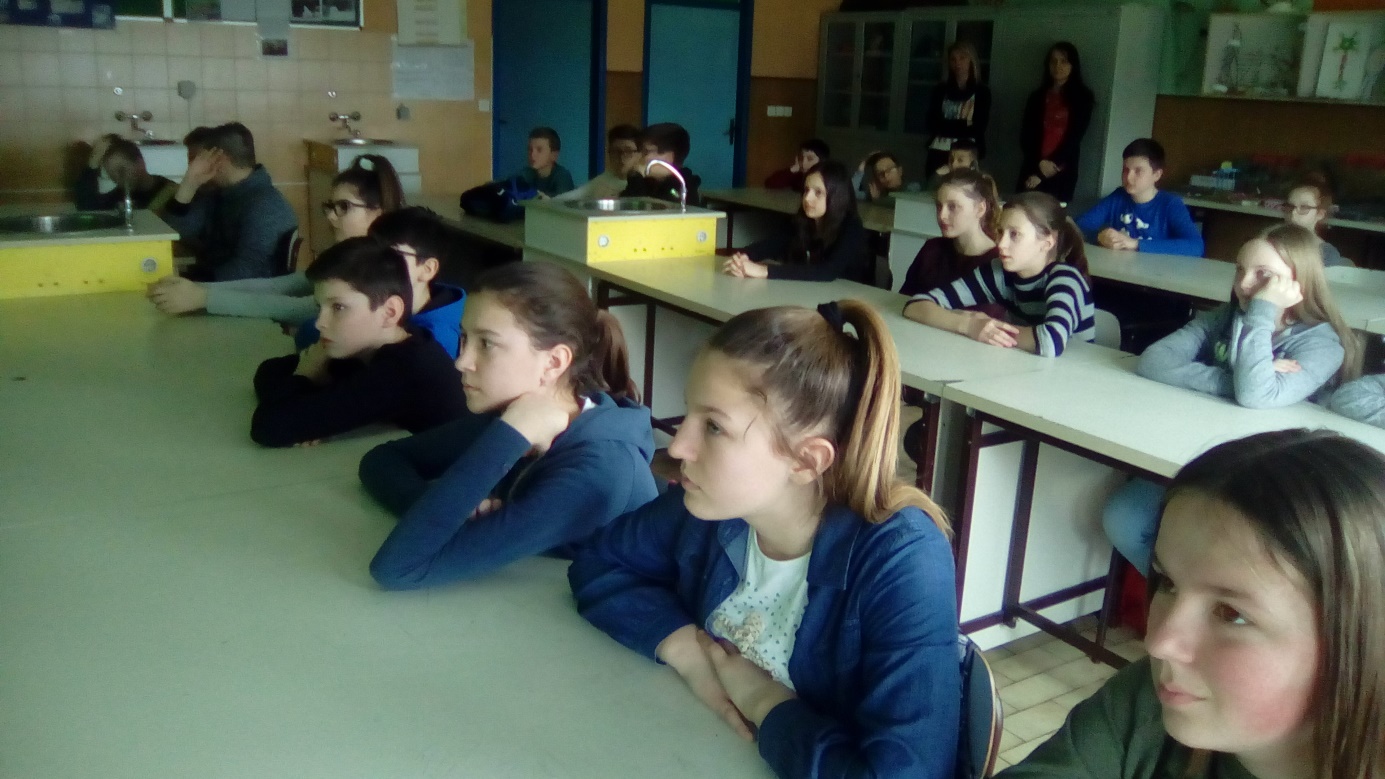 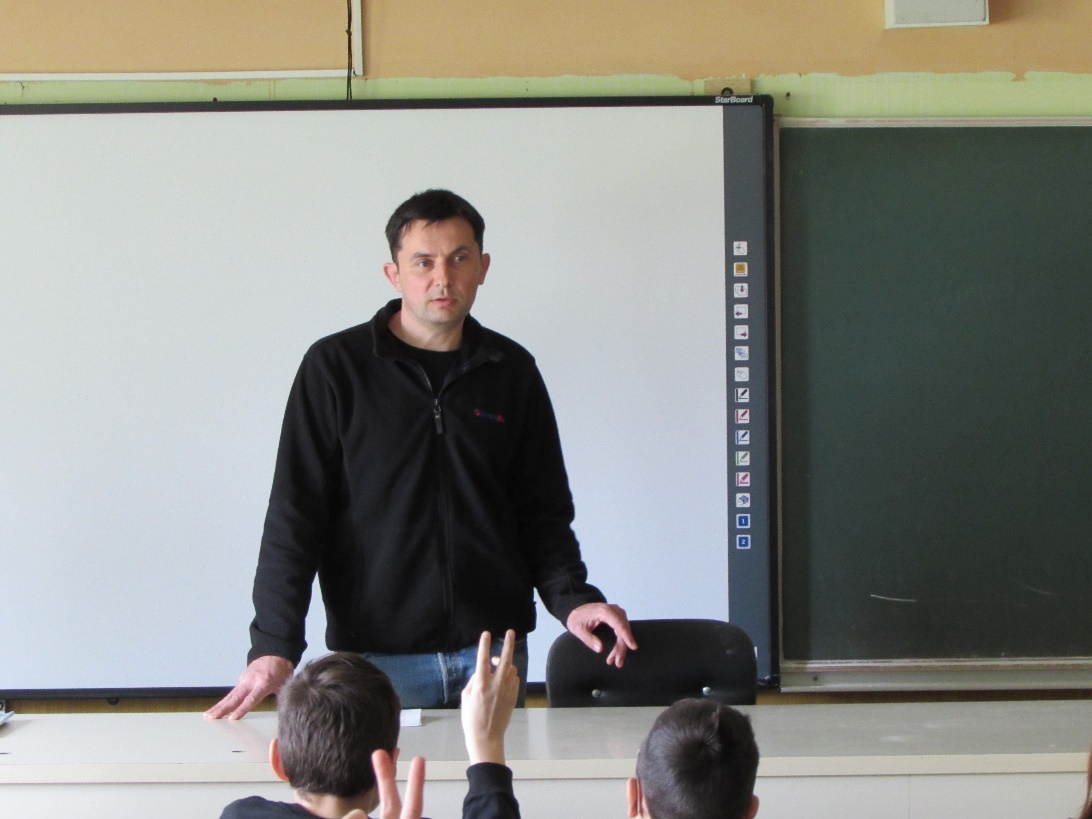 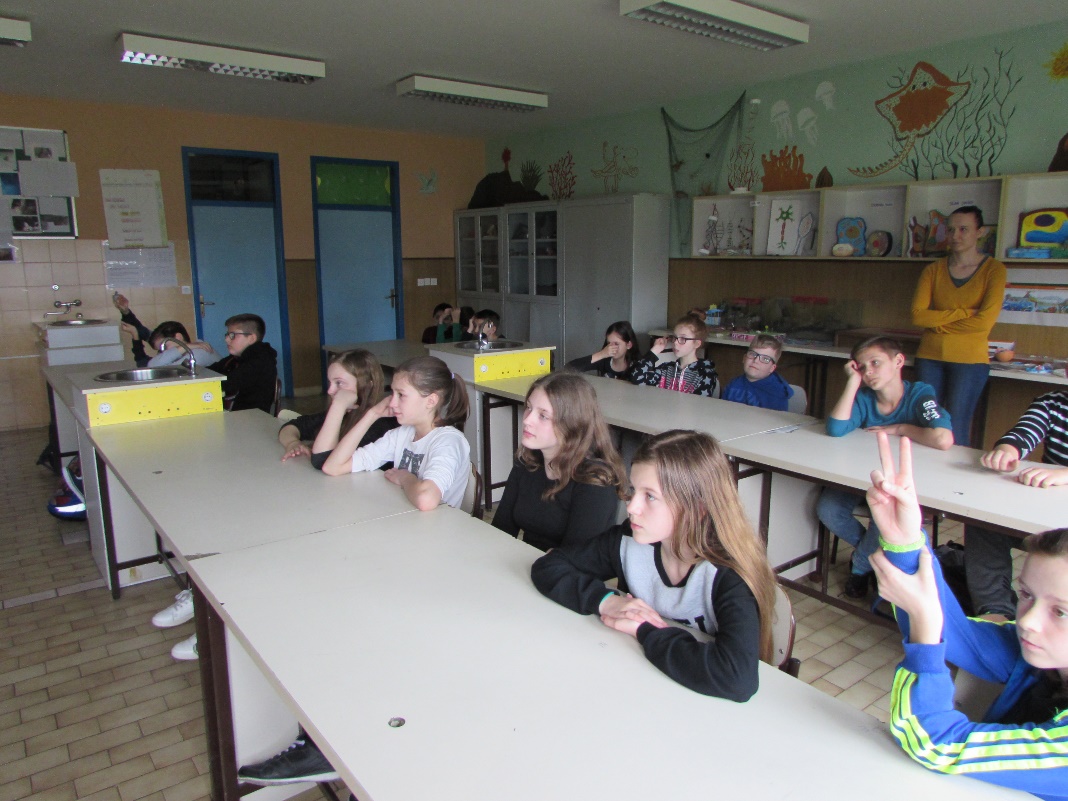 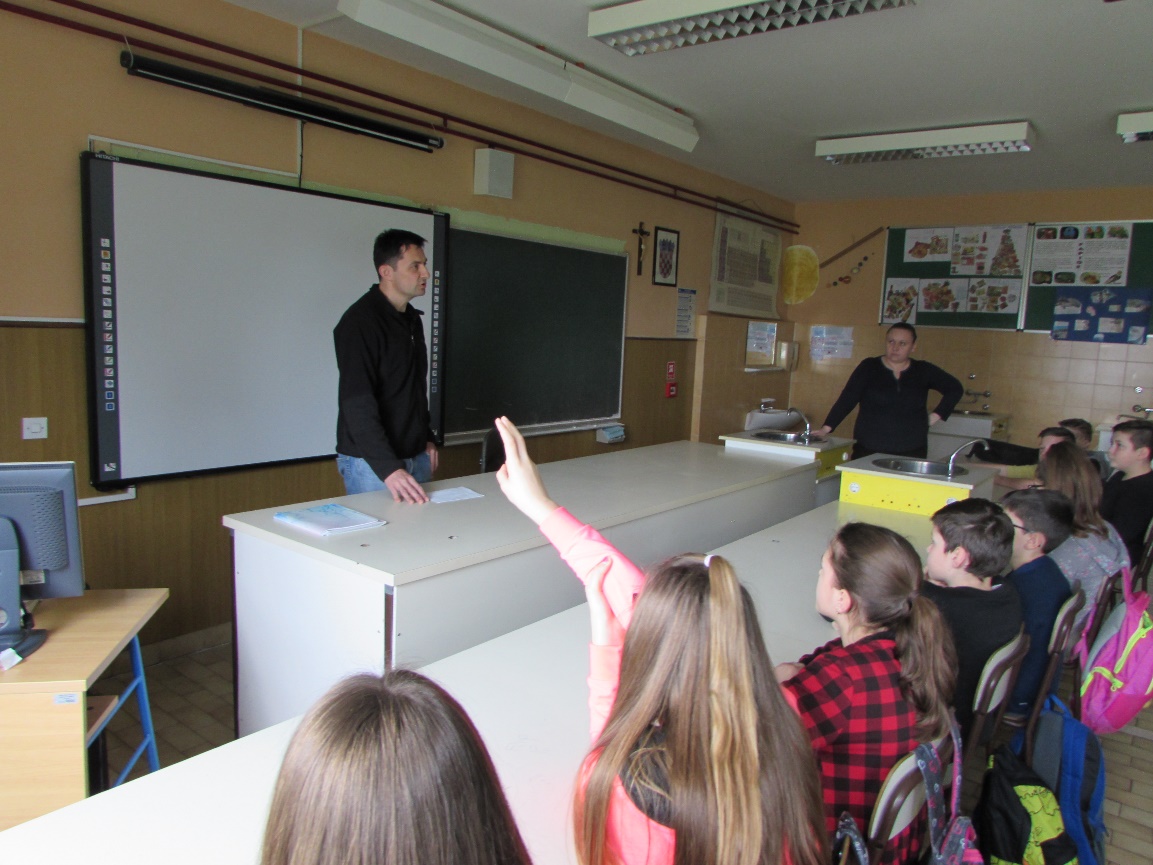 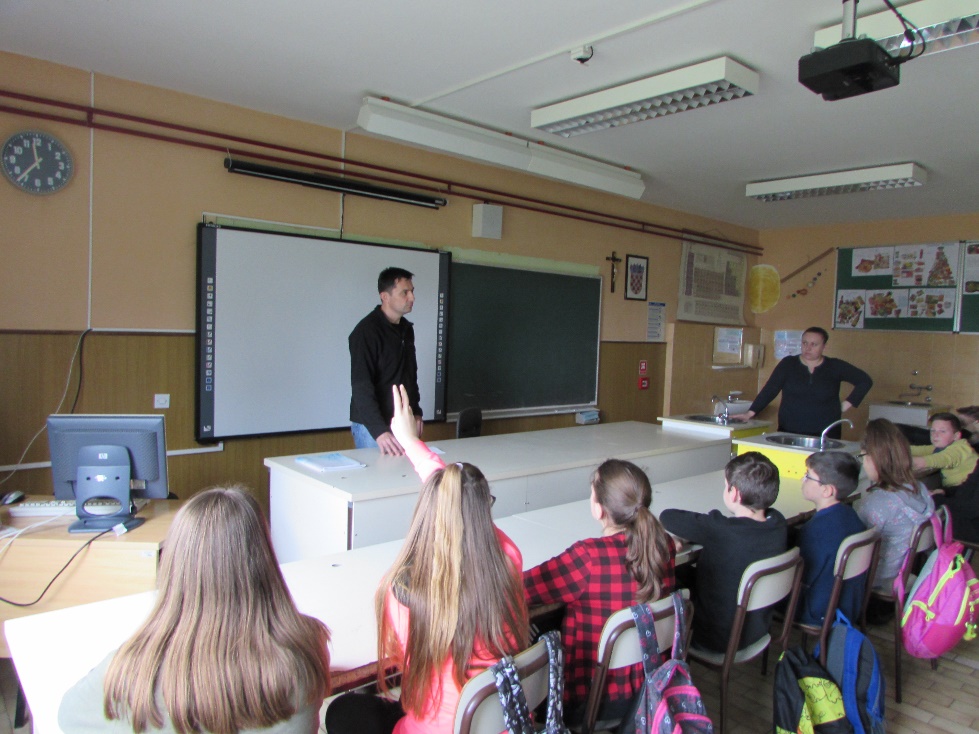 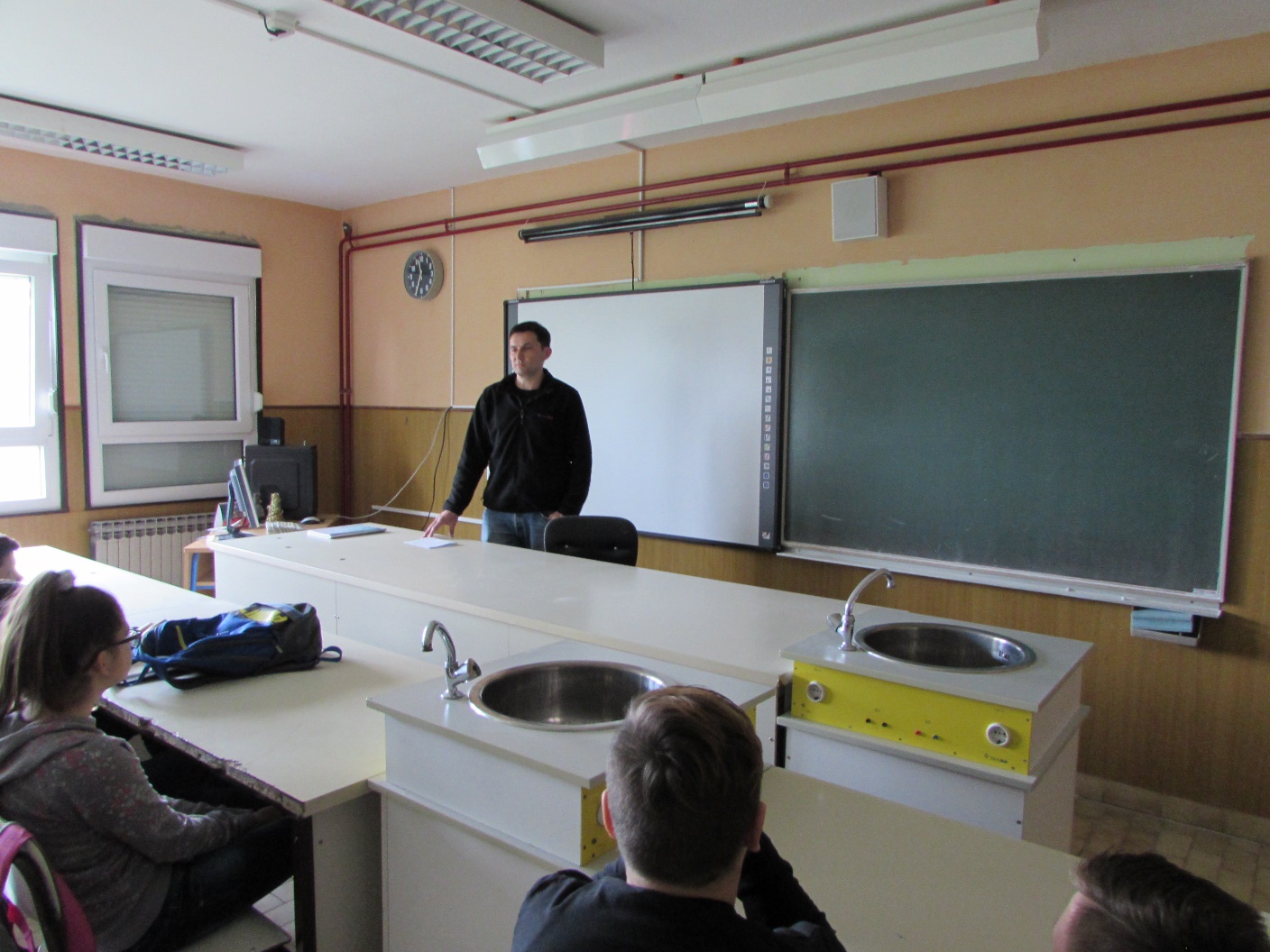 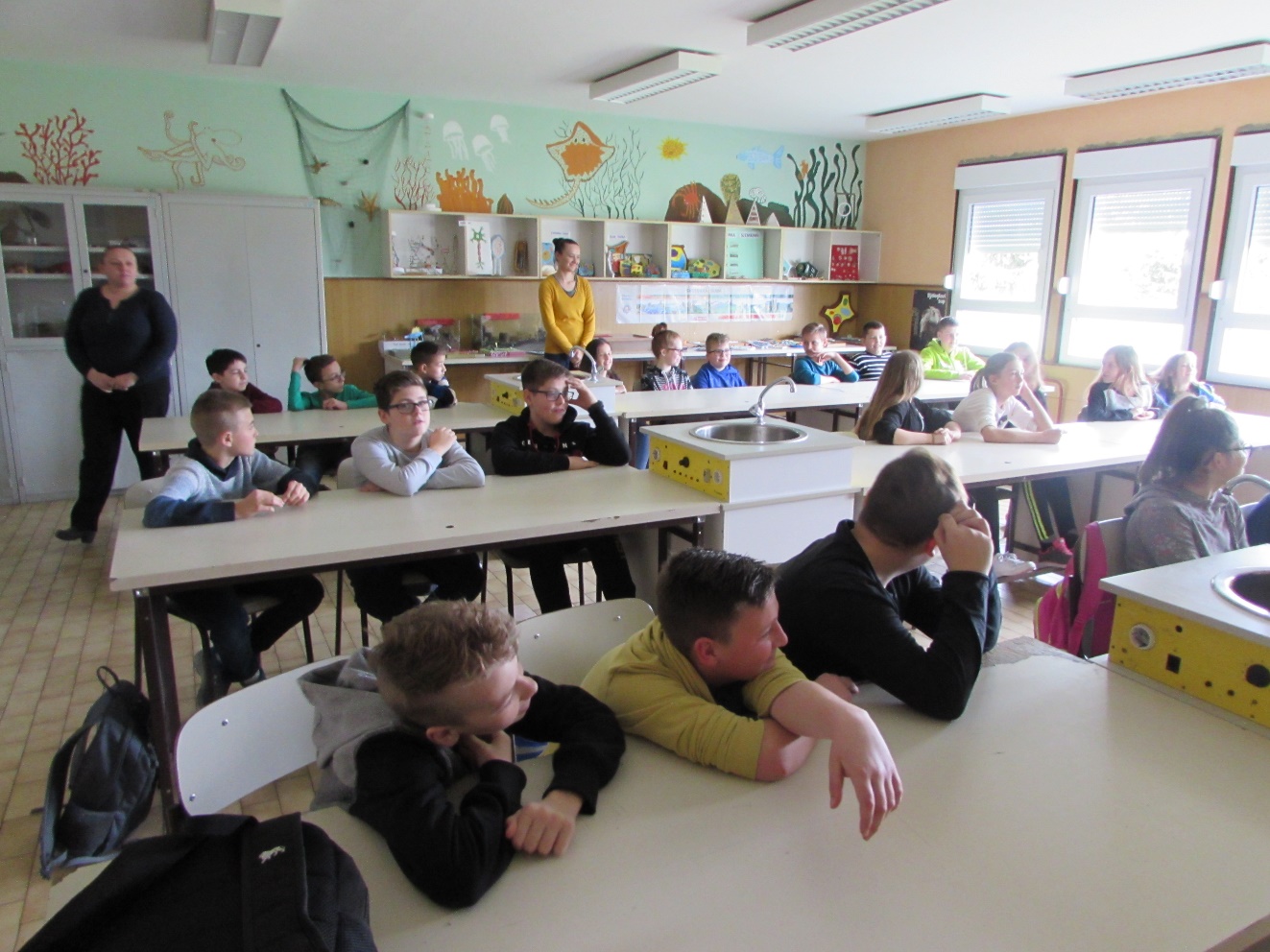 